   Smer: Zubni tehničar   IV godina   PITANJA: Pojam i vrste ustavaRazvoj ustava i ustavnosti u svetuSuština principa ustavnosti i zakonitostiUstavni sud i redovni sudoviPojam i vrste suverenitetaPojam i suština demokratijeNedemokratski politički režimiReferendum i narodna inicijativaPojam i funkcija političkih stranakaUstavne dužnosti čoveka i građanaLične slobode i pravaPolitičke slobode i pravaEkonomsko-socijalna pravaZdravstvena, kulturna prava i prava pripadnika nacionalnih manjinaNarodna skupština Republike SrbijeVlada Republike SrbijePredsednik Republike SrbijePojam i vrste autonomijeLokalna samouprava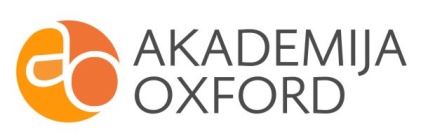 